Publicado en Madrid el 05/02/2024 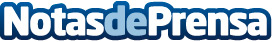 Allianz reúne en el Guggenheim de Bilbao a sus mejores agentes y corredoresLa compañía reunió en Bilbao a cerca de 350 personas en la Jornada de Agentes y la Jornada de Corredores. Allianz hizo balance con ellos y presentó su ambición para este 2024
Datos de contacto:Sonia RodríguezAllianz638930008Nota de prensa publicada en: https://www.notasdeprensa.es/allianz-reune-en-el-guggenheim-de-bilbao-a-sus Categorias: Nacional Finanzas Madrid País Vasco Seguros Actualidad Empresarial http://www.notasdeprensa.es